RESEARCH DIVISION MEMBERSHIP FORM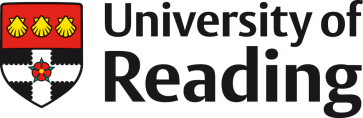 This form enables members of staff to request or change membership of research division. Staff information and contract classification in this form must match HR central records.CORE STAFF AND RESEARCH INTESIVE FRAMEWORK 7 OR ABOVE: Staff whose HESA classification is Teaching & Research or Research Intensive Framework Grade 7 or above, belong to a Research Division by virtue of their HESA classification. Staff in these groups can request a change of Research Division through SECTION 1 of this form. If the current and requested Research Divisions are currently mapped to the same Unit of Assessment, the change in Research Division membership must be discussed and agreed by the individual, the relevant Head of School and the relevant Research Division Leaders.If the current and requested Research Divisions are not currently mapped to the same Unit of Assessment, the change must be discussed and agreed by the individual, the relevant Research Division Leaders, the Head of School and the relevant Research Deans.OPT-IN: Staff whose HESA classification is not Teaching & Research or Research Intensive Framework Grade 7 or above, can opt-in for membership of a Research Division. This includes staff whose HESA classification is Teaching Intensive (TI), Research Intensive Grade 6 or below (with agreement from the relevant Head of School and Research Dean), Professional & Managerial and any other classification not covered above. Opt-In Research Division members will be able to participate in all Research Division activities. The option of opting in must be discussed with the relevant Head of School (or Function, where relevant) and relevant Research Division Leader.To request opt-in membership to a Research Division, please complete SECTION 2.a of this form.Opt-Out: Opt-In staff, can, at any point, cancel their membership of a Research Division. To opt-out, please complete SECTION 2.b of this formOnce completed by all parties, it is the responsibility of Head of Schools to notify the Research Deans Office of the request. Please do so by sending the form to researchdeansoffice@reading.ac.uk. Once processed they will then pass this to HR. ADDITIONAL NOTESAll changes will be reflected on HR records on the last day of the month corresponding to the effective date indicated in the form. The purpose of this form is to enable requests and changes of Research Division membership based on HR central records. Any changes to contract classification are not covered by this form. Such requests should be directed to HR separately.SECTION 1RESEARCH DIVISION MEMBERSHIP CHANGEThis section applies only to staff whose HESA classification IS Teaching & Research or Research Intensive Grade 7 or above.SECTION 2.aOPT-IN REQUESTThis section applies only to staff whose HESA classification is NOT Teaching & Research or Research Intensive Grade 7 or above who wish to join a Research Division.SECTION 2.bOPT-OUT REQUESTThis section applies only to staff whose HESA classification is NOT Teaching & Research or Research Intensive Grade 7 or above, who, having opted into a Research Division, wish to opt out.NAMENAMESCHOOLSCHOOLSCHOOLEMPLOYEE NUMBERHESA CLASSIFICATIONHESA CLASSIFICATIONGRADEGRADEGRADEGRADECURRENT ARRANGEMENTSCURRENT ARRANGEMENTSCURRENT ARRANGEMENTSCURRENT ARRANGEMENTSCURRENT ARRANGEMENTSCURRENT ARRANGEMENTSRESEARCH DIVISIONRESEARCH THEMERESEARCH THEMERESEARCH THEMEDIVISION MAPPING TO UOADIVISION MAPPING TO UOANEW ARRANGEMENTSNEW ARRANGEMENTSNEW ARRANGEMENTSNEW ARRANGEMENTSNEW ARRANGEMENTSNEW ARRANGEMENTSRESEARCH DIVISIONRESEARCH THEMERESEARCH THEMERESEARCH THEMEDIVISION MAPPING TO UOADIVISION MAPPING TO UOAEFFECTIVE DATE FOR CHANGESEFFECTIVE DATE FOR CHANGESEFFECTIVE DATE FOR CHANGESAGREEMENTSAGREEMENTSAGREEMENTSAGREEMENTSAGREEMENTSAGREEMENTSAGREED BY MEMBER OF STAFFAGREED BY MEMBER OF STAFFAGREED BY MEMBER OF STAFFAGREED BY MEMBER OF STAFFAGREED BY MEMBER OF STAFFAGREED BY MEMBER OF STAFFAGREED BY CURRENT RESEARCH DIVISION LEADER AGREED BY CURRENT RESEARCH DIVISION LEADER AGREED BY CURRENT RESEARCH DIVISION LEADER AGREED BY NEW RESEARCH DIVISION LEADERAGREED BY NEW RESEARCH DIVISION LEADERAGREED BY NEW RESEARCH DIVISION LEADERAGREED BY HEAD OF SCHOOLAGREED BY HEAD OF SCHOOLAGREED BY HEAD OF SCHOOLAGREED BY HEAD OF SCHOOLAGREED BY HEAD OF SCHOOLAGREED BY HEAD OF SCHOOLTO BE COMPLETED IF  RESEARCH DIVISIONS MAP TO DIFFERENT UOASTO BE COMPLETED IF  RESEARCH DIVISIONS MAP TO DIFFERENT UOASTO BE COMPLETED IF  RESEARCH DIVISIONS MAP TO DIFFERENT UOASTO BE COMPLETED IF  RESEARCH DIVISIONS MAP TO DIFFERENT UOASTO BE COMPLETED IF  RESEARCH DIVISIONS MAP TO DIFFERENT UOASTO BE COMPLETED IF  RESEARCH DIVISIONS MAP TO DIFFERENT UOASAGREED BY CURRENT THEME RESEARCH DEANAGREED BY CURRENT THEME RESEARCH DEANAGREED BY CURRENT THEME RESEARCH DEANAGREED BY NEW THEME RESEARCH DEANAGREED BY NEW THEME RESEARCH DEANAGREED BY NEW THEME RESEARCH DEANHEAD OF SCHOOL SUBMISSION TO researchdeansoffice@reading.ac.uk  FOR PROCESSINGHEAD OF SCHOOL SUBMISSION TO researchdeansoffice@reading.ac.uk  FOR PROCESSINGHEAD OF SCHOOL SUBMISSION TO researchdeansoffice@reading.ac.uk  FOR PROCESSINGHEAD OF SCHOOL SUBMISSION TO researchdeansoffice@reading.ac.uk  FOR PROCESSINGHEAD OF SCHOOL SUBMISSION TO researchdeansoffice@reading.ac.uk  FOR PROCESSINGHEAD OF SCHOOL SUBMISSION TO researchdeansoffice@reading.ac.uk  FOR PROCESSINGNAMESCHOOLSCHOOLEMPLOYEE NUMBERHESA CLASSIFICATIONGRADEGRADEGRADERESEARCH DIVISION TO OPT INRESEARCH DIVISION TO OPT INRESEARCH DIVISION TO OPT INRESEARCH DIVISION TO OPT INMEMBERSHIP EFFECTIVE FROMMEMBERSHIP EFFECTIVE FROMAGREED BY MEMBER OF STAFFAGREED BY MEMBER OF STAFFAGREED BY MEMBER OF STAFFAGREED BY MEMBER OF STAFFAGREED BY RESEARCH DIVISION LEADER AGREED BY RESEARCH DIVISION LEADER AGREED BY RESEARCH DIVISION LEADER AGREED BY RESEARCH DIVISION LEADER AGREED BY HEAD OF SCHOOLAGREED BY HEAD OF SCHOOLAGREED BY HEAD OF SCHOOLAGREED BY HEAD OF SCHOOLHEAD OF SCHOOL SUBMISSION TO researchdeansoffice@reading.ac.uk   FOR PROCESSINGHEAD OF SCHOOL SUBMISSION TO researchdeansoffice@reading.ac.uk   FOR PROCESSINGHEAD OF SCHOOL SUBMISSION TO researchdeansoffice@reading.ac.uk   FOR PROCESSINGHEAD OF SCHOOL SUBMISSION TO researchdeansoffice@reading.ac.uk   FOR PROCESSINGNAMESCHOOLSCHOOLEMPLOYEE NUMBERHESA CLASSIFICATIONGRADEGRADEGRADERESEARCH DIVISION OPTING OUTRESEARCH DIVISION OPTING OUTRESEARCH DIVISION OPTING OUTRESEARCH DIVISION OPTING OUTOPT-OUT EFFECTIVE FROMOPT-OUT EFFECTIVE FROMAGREED BY MEMBER OF STAFFAGREED BY MEMBER OF STAFFAGREED BY MEMBER OF STAFFAGREED BY MEMBER OF STAFFAGREED BY RESEARCH DIVISION LEADER AGREED BY RESEARCH DIVISION LEADER AGREED BY RESEARCH DIVISION LEADER AGREED BY RESEARCH DIVISION LEADER AGREED BY HEAD OF SCHOOLAGREED BY HEAD OF SCHOOLAGREED BY HEAD OF SCHOOLAGREED BY HEAD OF SCHOOLHEAD OF SCHOOL SUBMISSION TO researchdeansoffice@reading.ac.uk   FOR PROCESSINGHEAD OF SCHOOL SUBMISSION TO researchdeansoffice@reading.ac.uk   FOR PROCESSINGHEAD OF SCHOOL SUBMISSION TO researchdeansoffice@reading.ac.uk   FOR PROCESSINGHEAD OF SCHOOL SUBMISSION TO researchdeansoffice@reading.ac.uk   FOR PROCESSING